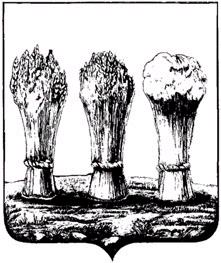 ПЕНЗЕНКАЯ ГОРОДСКАЯ ДУМА___________________________________________________________________РЕШЕНИЕ26.06.2015                                                                      				№ 201-10/6О внесении изменений в решение Пензенской городской Думы от 22 декабря  2009 года № 229-13/5 «Об утверждении Правил землепользования и застройки города Пензы»Руководствуясь Градостроительным кодексом Российской Федерации             от 29.12.2004 № 190-ФЗ, Федеральным законом от 06.10.2003 № 131-ФЗ «Об общих принципах организации местного самоуправления в Российской Федерации», частью 1 статьи 3 Правил землепользования и застройки города Пензы, утвержденных решением Пензенской городской Думы от 22 декабря 2009 года № 229-13/5,статьей 22 Устава города Пензы.Пензенская городская Дума решила:1. Внести в приложение № 1 к решению Пензенской городской Думы от 22 декабря 2009 года № 229-13/5 «Об утверждении Правил землепользования и застройки города Пензы» («Пензенский городской вестник», 2010, № 1; «Пензенские губернские ведомости», 2010, № 83, № 111; 2011, № 52; «Муниципальные ведомости», 2011, № 45, «Муниципальные ведомости. Пенза», 2012,  № 47, «Наша Пенза», 2013, № 52) следующие изменения:1) пункт 1 части 4 статьи 17 изложить в следующей редакции: «1) в границах территорий памятников и ансамблей, включенных в единый государственный реестр объектов культурного наследия (памятников истории и культуры) народов Российской Федерации, а также в границах территорий памятников или ансамблей, которые являются выявленными объектами культурного наследия и решения о режиме содержания, параметрах реставрации, консервации, воссоздания, ремонта и приспособлении которых принимаются в порядке, установленном законодательством Российской Федерации об охране объектов культурного наследия;»;2) в части 1 « Ц-1 Зона обслуживания и деловой активности городского центра» статьи 19 раздел «основные виды разрешенного использования» дополнить абзацем следующего содержания:«-общественные объединения, суды, юридические консультации, нотариальные конторы;»; 3) в части 1 «СН - 1. Зона кладбищ и мемориальных парков» статьи 21 раздел «основные виды разрешенного использования» дополнить абзацем следующего содержания: «-залы ритуальных обрядов;»;4) в части 1 «СН - 1. Зона кладбищ и мемориальных парков» статьи 21 в разделе «вспомогательные виды разрешенного использования» абзац «-залы ритуальных обрядов» исключить;5) в части 2 «Р - 2. Зона городской рекреации» статьи 23 в разделе «основные виды разрешенного использования» слово «пляжи» заменить словами «зоны отдыха»;6) в части 4 «Р - 4. Зона рекреационно-природных территорий» статьи 23 в разделе «условно разрешенные виды использования» слово «пляжи» заменить словами «зоны отдыха»;7) статьи 7, 8, 11, 12, 13, 14 признать утратившими силу.2. Приложение № 2 «Карта градостроительного зонирования» к решению Пензенской городской Думы от 22.12.2009 № 229-13/5 «Об утверждении Правил землепользования и застройки города Пензы», изложить в следующей редакции:«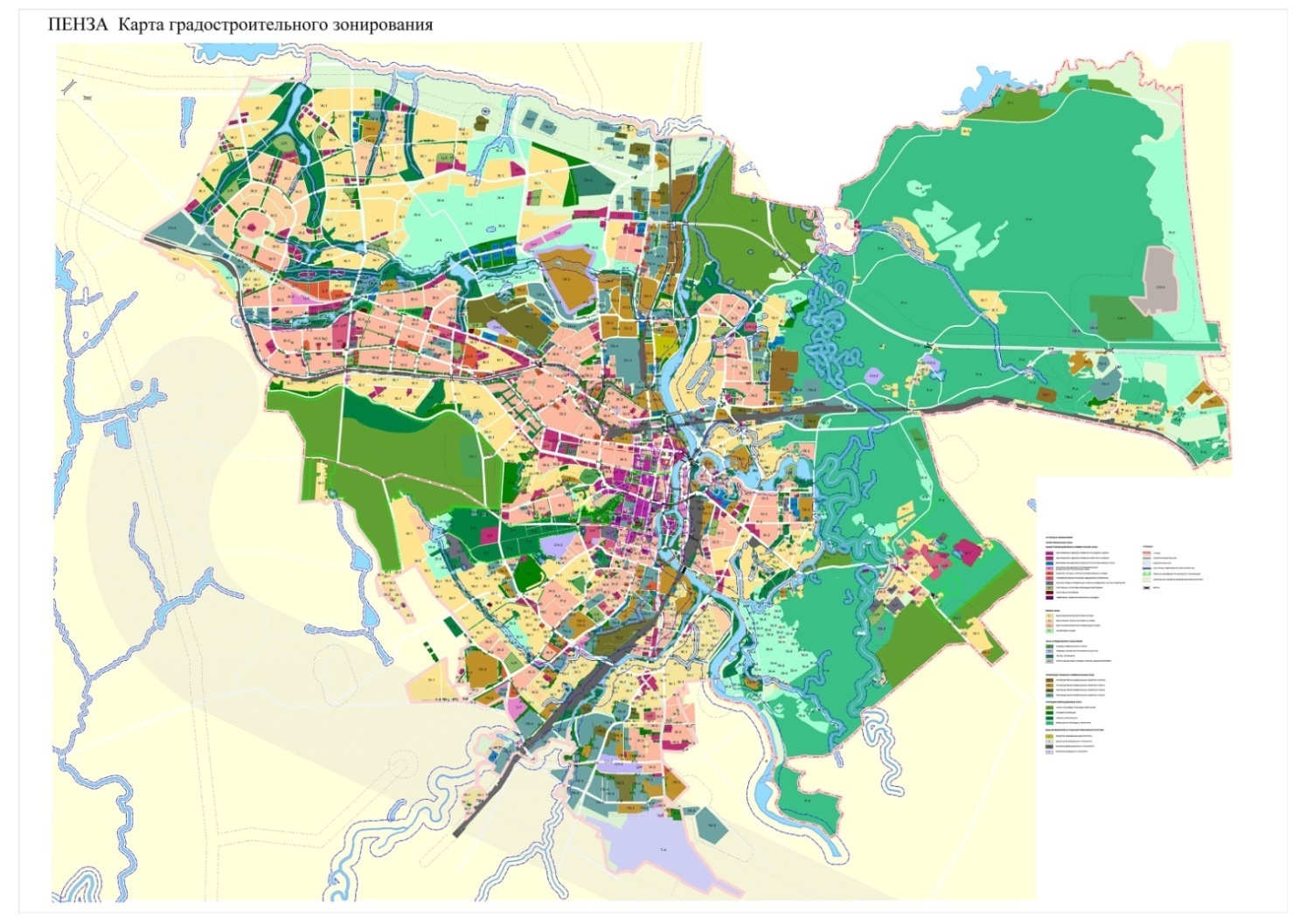 													».3. Настоящее решение опубликовать в средствах массовой информации.4. Настоящее решение вступает в силу на следующий день после его официального опубликования.Глава города                                 В.Н. Кувайцев